ΕΛΛΗΝΙΚΗ ΔΗΜΟΚΡΑΤΙΑ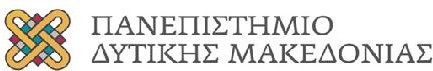 ΣΧΟΛΗ ΕΠΙΣΤΗΜΩΝ ΥΓΕΙΑΣ- ΤΜΗΜΑ ΜΑΙΕΥΤΙΚΗΣΤαχ.Δ/νση: ΠΕΡΙΟΧΗ ΚΕΠΤΣΕ - Τ.Κ. 502000 	ΠΤΟΛΕΜΑΪΔΑΤηλέφωνα: 2461058050,-3Πληροφορίες: Μπαχτσεβάνη Αικ.Email: mw@uowm.grΠΡΟΚΗΡΥΞΗ ΜΙΑΣ (1) ΑΝΤΑΠΟΔΟΤΙΚΗΣ ΥΠΟΤΡΟΦΙΑΣ ΣΤΟ ΤΜΗΜΑ ΜΑΙΕΥΤΙΚΗΣΣε εφαρμογή του Ν. 4009/2011 (άρθρο 54 παρ. 2), το Τμήμα Μαιευτικής του Πανεπιστημίου Δυτικής Μακεδονίας στη συνεδρίασή του αριθμ.26/2021-ΘΕΜΑ 4ο αποφάσισε τη χορήγηση ανταποδοτικών υποτροφιών σε προπτυχιακούς (πρώτου κύκλου σπουδών). Παρακαλούνται οι φοιτητές οι οποίοι πληρούν τις παρακάτω προϋποθέσεις και επιθυμούν να λάβουν ανταποδοτική υποτροφία να υποβάλουν σχετική αίτηση στη Γραμματεία του Τμήματος.Οι υπότροφοι θα καλύψουν τις ανάγκες της Γραμματείας του Τμήματος, με αμοιβή ανάλογη με τις ώρες απασχόλησης, οι οποίες δε θα ξεπερνούν τις 40 ώρες μηνιαίως, για όλο το ακαδημαϊκό έτος, με μηνιαία αποζημίωση τα 280€. Οι φοιτητές και οι φοιτήτριες στην αίτησή τους θα πρέπει να δηλώσουν ότι επιθυμούν να συμμετέχουν στις ανταποδοτικές υποτροφίες στο εαρινό εξάμηνο του ακαδημαϊκού έτους 2021-2022.Για την επιλογή των υποψηφίων θα λαμβάνεται υπόψη κατ’ αρχήν η γενική επίδοση τους στα μαθήματα και κατά δεύτερον το οικογενειακό και ατομικό τους εισόδημα. Σε περίπτωση ισοβαθμίας και σύμπτωσης του εισοδήματος θα γίνεται κλήρωση.Ο βαθμός αξιολόγησης κάθε αίτησης θα προκύπτει από την παρακάτω σχέση: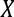 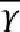 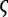 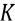 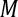 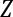 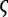 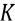    Βαθμό	ατάταξης    = 0,4 ×	+ 0,3 ×	+ 0,3 ×Όπου:Χ: Το πλήθος των υποχρεωτικών μαθημάτων που έχει περάσει ο φοιτητήςΥ: Το πλήθος των συνολικών υποχρεωτικών μαθημάτων έως το τελευταίο εξάμηνο φοίτησης του φοιτητή για το οποίο έχει προλάβει να εξεταστείΜΟ: Ο Μέσος Όρος της βαθμολογίας του φοιτητή Ζ: Βαθμός συνέντευξηςΟι υποψήφιοι/ες μαζί με την αίτηση, την οποία μπορούν να παραλαμβάνουν από τη Γραμματεία του Τμήματος, θα πρέπει να υποβάλουν:Υπεύθυνη δήλωση μέσω της πλατφόρμας gov.gr με το εξής κείμενο «δεν λαμβάνω συγχρόνως υποτροφία από άλλη πηγή της χώρας. Το εισόδημά μου δεν ξεπερνά τα 10.000 ευρώ ετησίως. ΑΦΜ: ………………………… ΔΟΥ: …………………………….ΑΜΚΑ:…………………Τράπεζα…………………….ΙΒΑΝ: …………………………………».Εκκαθαριστικό της Εφορίας για το οικογενειακό και ατομικό τους εισόδημα του  φορολογικού έτους 2020.Η υποβολή των σχετικών αιτήσεων με τα απαιτούμενα δικαιολογητικά θα γίνει στη  Γραμματεία του Τμήματος ηλεκτρονικά πατώντας στον σύνδεσμο  https://docs.google.com/forms/d/e/1FAIpQLSfcFwbRKHWePcZke9cRNx5tkGehGIftVJj9gMugH3O05cRs7Q/viewform?usp=sf_link από τις 22/11/2021 έως και τις 26/11/2021.Πτολεμαΐδα, 22/11/2021Από τη Γραμματεία του Τμήματος